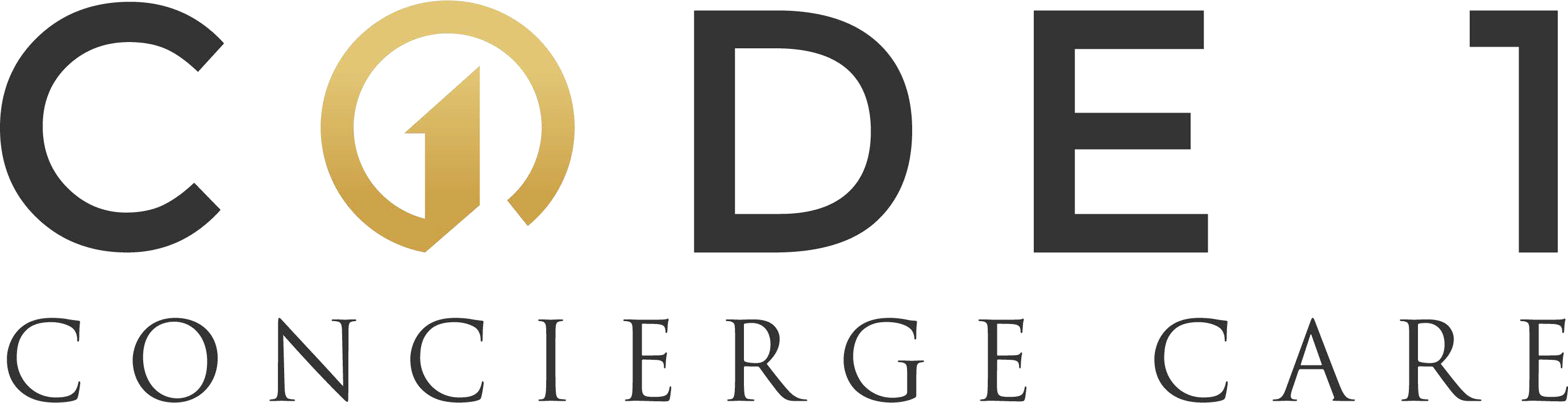 Child New Patient FormReview of SystemsReview of SystemsMedical Questions and Information (cont) Medical Questions and Information (cont) Medical Questions and Information (cont) Medical Questions and Information (cont) Please indicate ALL that you have experienced within the past 6 – 12 months.Please indicate ALL that you have experienced within the past 6 – 12 months.Please indicate ALL that you have experienced within the past 6 – 12 months.Please indicate ALL that you have experienced within the past 6 – 12 months.Please indicate ALL that you have experienced within the past 6 – 12 months.Please indicate ALL that you have experienced within the past 6 – 12 months.Please indicate ALL that you have experienced within the past 6 – 12 months.Please indicate ALL that you have experienced within the past 6 – 12 months.ConstitutionalConstitutional□Y□NFever□Y□NFatigue□Y□NWeight Gain ( 	Lbs)□Y□N Sleep Disturbances□Y□N Sleep Disturbances□Y□NChills□Y□NFeeling Poorly□Y□NWeight Loss ( 	Lbs)□ Other:□ Other:□Y□NSweats□Y□N Unexp. Weight Change□Y□N Unexp. Weight ChangeHead, Eyes, Ears, Nose, and ThroatHead, Eyes, Ears, Nose, and ThroatHead, Eyes, Ears, Nose, and ThroatHead, Eyes, Ears, Nose, and ThroatHead, Eyes, Ears, Nose, and ThroatHead, Eyes, Ears, Nose, and ThroatHead, Eyes, Ears, Nose, and ThroatHead, Eyes, Ears, Nose, and Throat□Y□NVision Problem□Y□NRed Eyes□Y□NCongestion□Y□NHoarseness□Y□N Decreased Hearing□Y□N Double Vision□Y□N Light Sensitivity□Y□N Itchy EyesCardiovascular□Y□N Decreased Hearing□Y□N Double Vision□Y□N Light Sensitivity□Y□N Itchy EyesCardiovascular□Y□NEye Pain□Y□NSnoring□Y□N Ringing in Ears□Y□N Ringing in Ears□Y□N Decreased Hearing□Y□N Double Vision□Y□N Light Sensitivity□Y□N Itchy EyesCardiovascular□Y□N Decreased Hearing□Y□N Double Vision□Y□N Light Sensitivity□Y□N Itchy EyesCardiovascular□Y□NRunny Nose□Y□NDry Mouth□Y□N Vertigo□Y□N Vertigo□Y□N Decreased Hearing□Y□N Double Vision□Y□N Light Sensitivity□Y□N Itchy EyesCardiovascular□Y□N Decreased Hearing□Y□N Double Vision□Y□N Light Sensitivity□Y□N Itchy EyesCardiovascular□Y□NNeck Stiffness□Y□NFlu-Like Symptoms□Y□N Earache□Y□N Earache□Y□N Decreased Hearing□Y□N Double Vision□Y□N Light Sensitivity□Y□N Itchy EyesCardiovascular□Y□N Decreased Hearing□Y□N Double Vision□Y□N Light Sensitivity□Y□N Itchy EyesCardiovascular□Y□NNosebleed□Y□NSore Throat□Y□N Other:□Y□N Other:□Y□NChest Pain□Y□NCold Extremities□Y□NIrregular Heart Rhythm□Y□NPalpitations□Y□NCold Hands or Feet□Y□NOther:□Y□NLeg Swelling□Y□NLeg Pain w/ WalkingRespiratoryRespiratory□Y□NShortness of Breath□Y□NWheezing□Y□NCoughing Up Blood□□□Y□NCough□Y□NShortness of Breath□Y□NCoughing Up Sputum□Y□NRapid Breathing□Y□NChest Congestion□ Other:□ Other:GastrointestinalGastrointestinal□Y□NAbdominal Pain□Y□NDiarrhea□Y□NChange in Bowels□Y□N Painful Swallowing□Y□N Painful Swallowing□Y□NBlood in Stool□Y□NBlack/Tarry Stools□Y□NVomiting Blood□ Other:□ Other:□Y□NVomiting□Y□NDecreased Appetite□Y□NBowel Incontinence□Y□NNausea□Y□NYellow Skin□Y□NRectal PainNeurologicalNeurological□Y□NHeadache□Y□NUnsteady□Y□NNumbness□Y□N Tremor□Y□N Tremor□Y□NDizziness□Y□NDisorientation□Y□NTingling□Y□N Tremor□Y□N Tremor□Y□NDecreased Strength□Y□NConfusion□Y□NSeizures   □ Other:   □ Other:□Y□NPoor Coordination□Y□NBurning Sensation□Y□NFainting (“syncope”)Review of SystemsReview of SystemsMedical Questions and Information (cont) Medical Questions and Information (cont) Medical Questions and Information (cont) Medical Questions and Information (cont) Please indicate ALL that you have experienced within the past 6 – 12 months.Please indicate ALL that you have experienced within the past 6 – 12 months.Please indicate ALL that you have experienced within the past 6 – 12 months.Please indicate ALL that you have experienced within the past 6 – 12 months.Please indicate ALL that you have experienced within the past 6 – 12 months.Please indicate ALL that you have experienced within the past 6 – 12 months.Please indicate ALL that you have experienced within the past 6 – 12 months.Please indicate ALL that you have experienced within the past 6 – 12 months.MusculoskeletalMusculoskeletal□Y□NJoint Pain□Y□NLimb Pain□Y□NMuscle Pain□ Other:□ Other:□Y□NChills□Y□NJoint Swelling□Y□NMuscle Weakness  □Y□N   Back Pain  □Y□N   Back Pain  □Y□N   Muscle cramps□Y□N Leg Swelling□Y□N Leg SwellingGenitourinaryGenitourinaryGenitourinaryGenitourinaryGenitourinaryGenitourinaryGenitourinaryGenitourinary□Y□NFrequent Urination□Y□N Incr. night Urination□Y□NVaginal Discharge□Other: □Y□N Incontinence□Y□N Urinary Urgency□Y□N Painful Urination□Y□N Pelvic PainIntegumentary□Y□N Incontinence□Y□N Urinary Urgency□Y□N Painful Urination□Y□N Pelvic PainIntegumentary□Y□NEye Pain□Y□NVaginal Bleeding□Y□N Incontinence□Y□N Urinary Urgency□Y□N Painful Urination□Y□N Pelvic PainIntegumentary□Y□N Incontinence□Y□N Urinary Urgency□Y□N Painful Urination□Y□N Pelvic PainIntegumentary□Y□NGenital Itching□Y□NDry Mouth□Y□N Incontinence□Y□N Urinary Urgency□Y□N Painful Urination□Y□N Pelvic PainIntegumentary□Y□N Incontinence□Y□N Urinary Urgency□Y□N Painful Urination□Y□N Pelvic PainIntegumentary□Y□NChange in libido□Y□NIrreg. Cycles□Y□N Incontinence□Y□N Urinary Urgency□Y□N Painful Urination□Y□N Pelvic PainIntegumentary□Y□N Incontinence□Y□N Urinary Urgency□Y□N Painful Urination□Y□N Pelvic PainIntegumentary□Y□NPainful Intercourse□Y□NHeavy Period bleeding□Y□NRash□Y□NSkin Wound□Y□NUnusual Growth□ Other:□ Other:□Y□NDry Skin□Y□NChange in Mole□Y□NItching□Y□NRash□Y□NSkin Wound     □Y□N Unusual Growth     □Y□N Unusual GrowthPsychiatricPsychiatric□Y□NDepression□Y□NAnxiety□Y□NSuicidal Thoughts□ Other:□ Other:□Y□NPoor Sleep□Y□NRacing thoughts□Y□NHallucinations (auditory or visual)Heme/LymphaticsHeme/Lymphatics□Y□NEasy Bruising□Y□NEasy Bleeding□Y□NSwollen glands□ Other:□ Other:EndocrineEndocrine□Y□NExcessive Thirst□Y□NHeat Intolerance□Y□NCold Intolerance□Y□N Hair changes□Y□N Hair changes□Y□NExcessive sleep□Y□NExhaustion□Y□NOther